

A publication of the Dictionary of African Christian Biography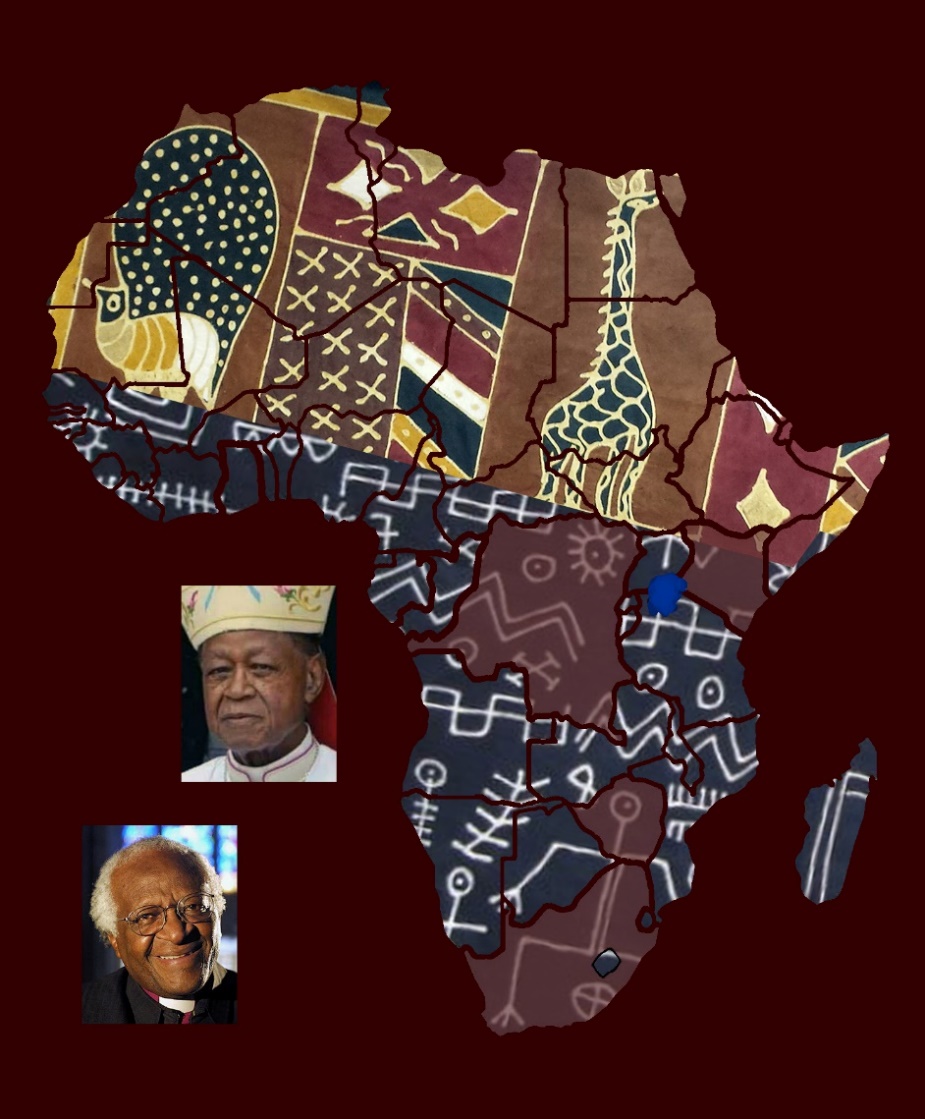 Journal of
 African
  Christian
  BiographyVol. 7, No. 1 (Jan. 2022)Focus: D. Tutu (S. Africa) and T. Tshibangu (DRC); D. Ayegboyin (Nigeria); Women’s stories (Kenya and Zimbabwe)
